K1 – DFTento týden budeme opakovat křesťanství. Prostudujte si níže vloženou stránku z učebnice. Spousta informací pro vás bude opakováním. Poté si vytiskněte pracovní list a vyplňte ho. Vypracujte úkoly č. 05, 06/1, 07/1, 09. Poté naskenujte nebo vyfoťte a pošlete mi na e-mail. Pokud nemáte tiskárnu nebo jinou techniku, vypracujte odpovědi normálně do wordu a pošlete mi je. Děkuji.A budeme pokračovat i v MQ tréninku, zasílám odkaz na třetí lekci Kovyho mediálního ringu a správné odpovědi ze druhé lekce.https://www.jsns.cz/nove/projekty/medialni-vzdelavani/tmv-2020/cvicebnice/zakladni_trenink_pdf/mqposilovna_zakladni_trenink_lekce_03.pdfhttps://www.jsns.cz/nove/projekty/medialni-vzdelavani/tmv-2020/cvicebnice/zakladni_trenink_pdf/mqposilovna_zakladni_trenink_lekce_03.pdf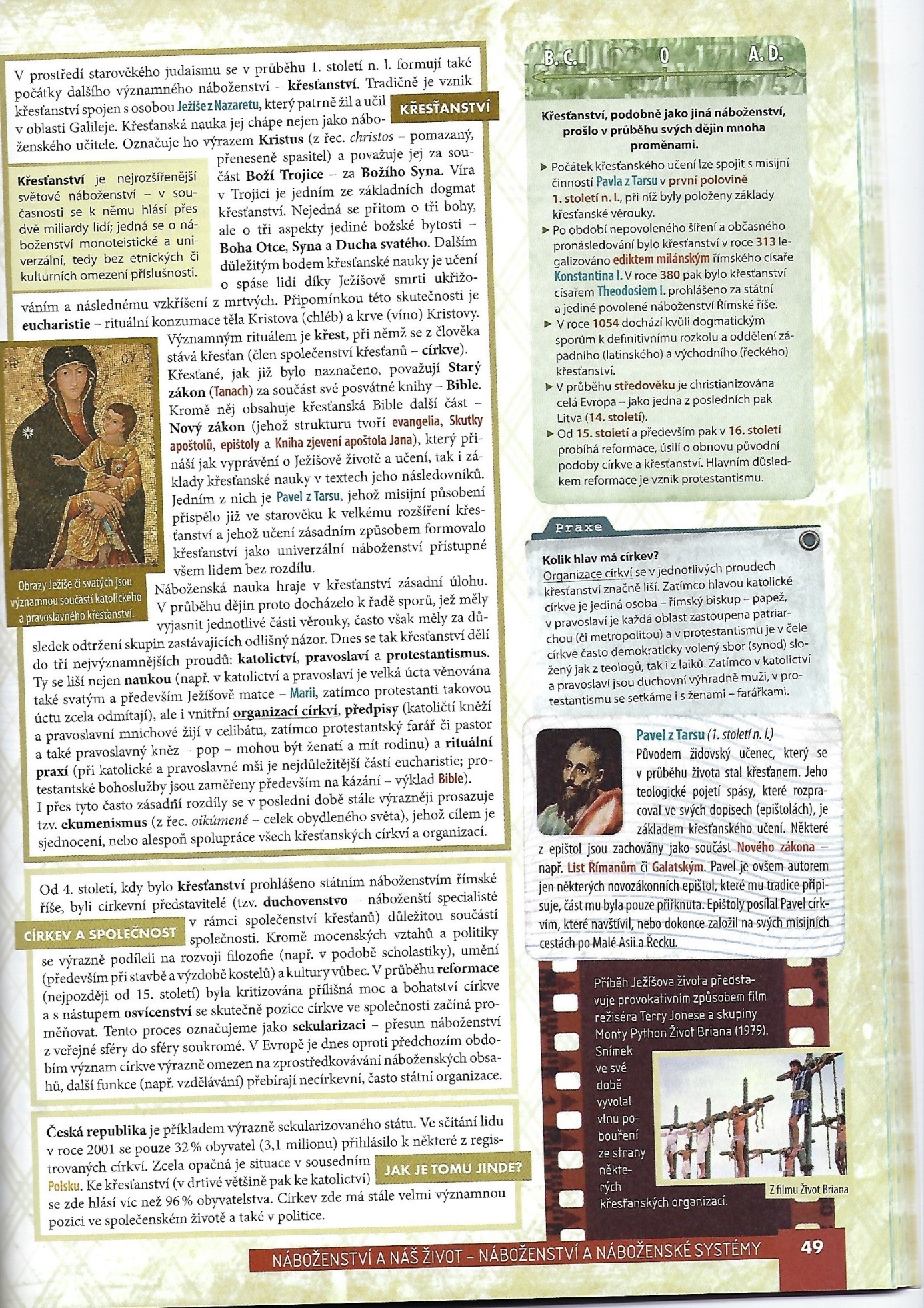 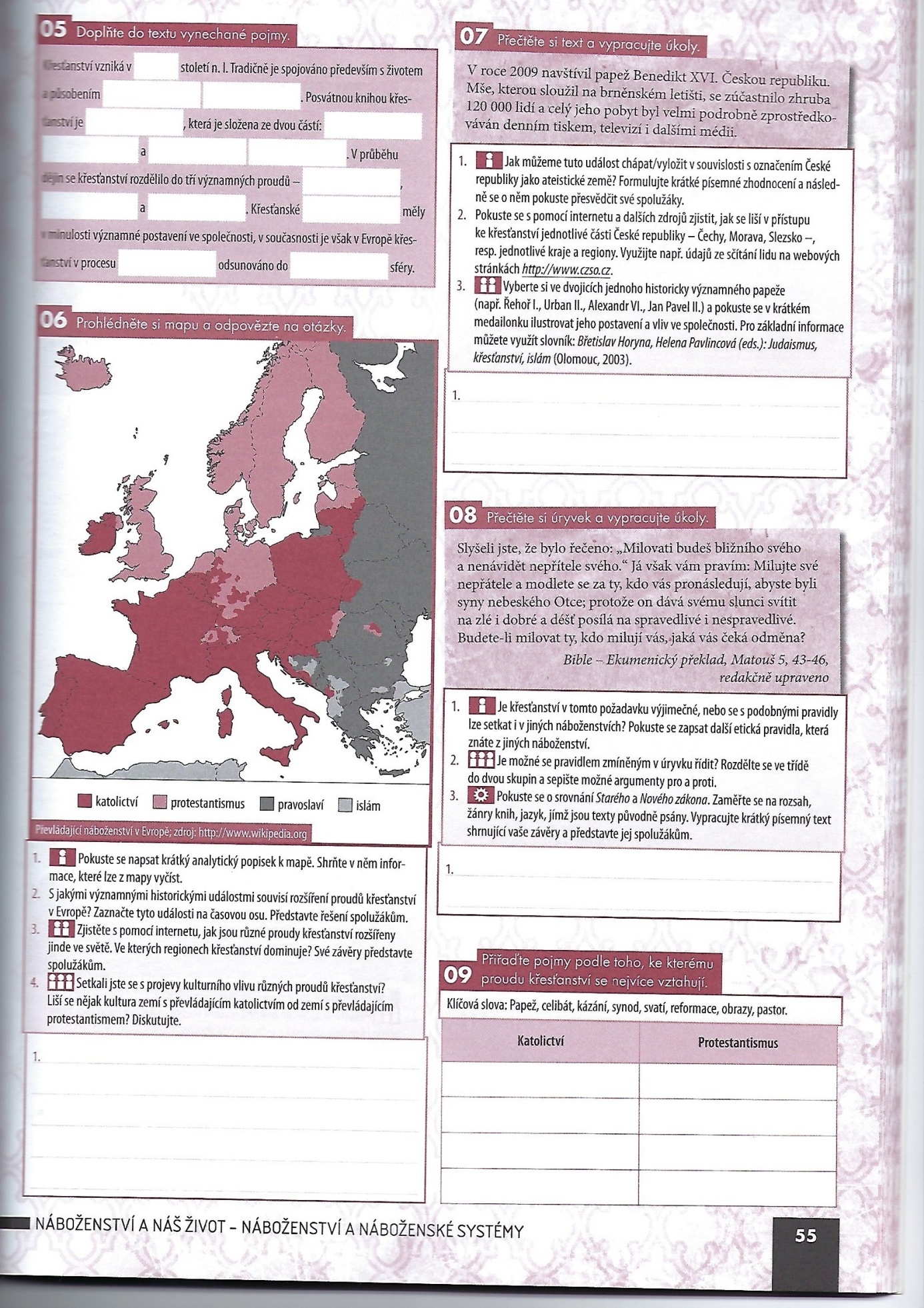 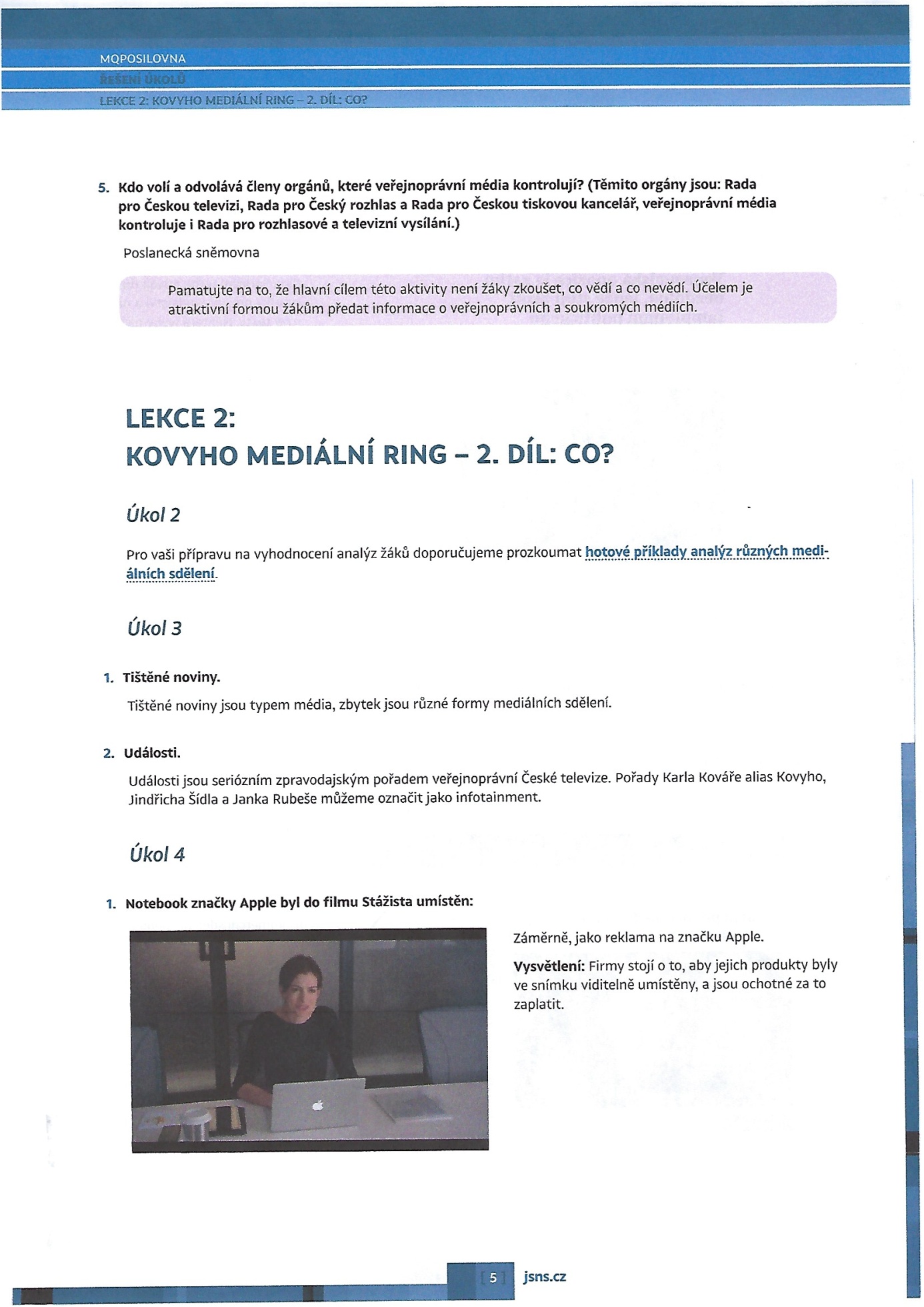 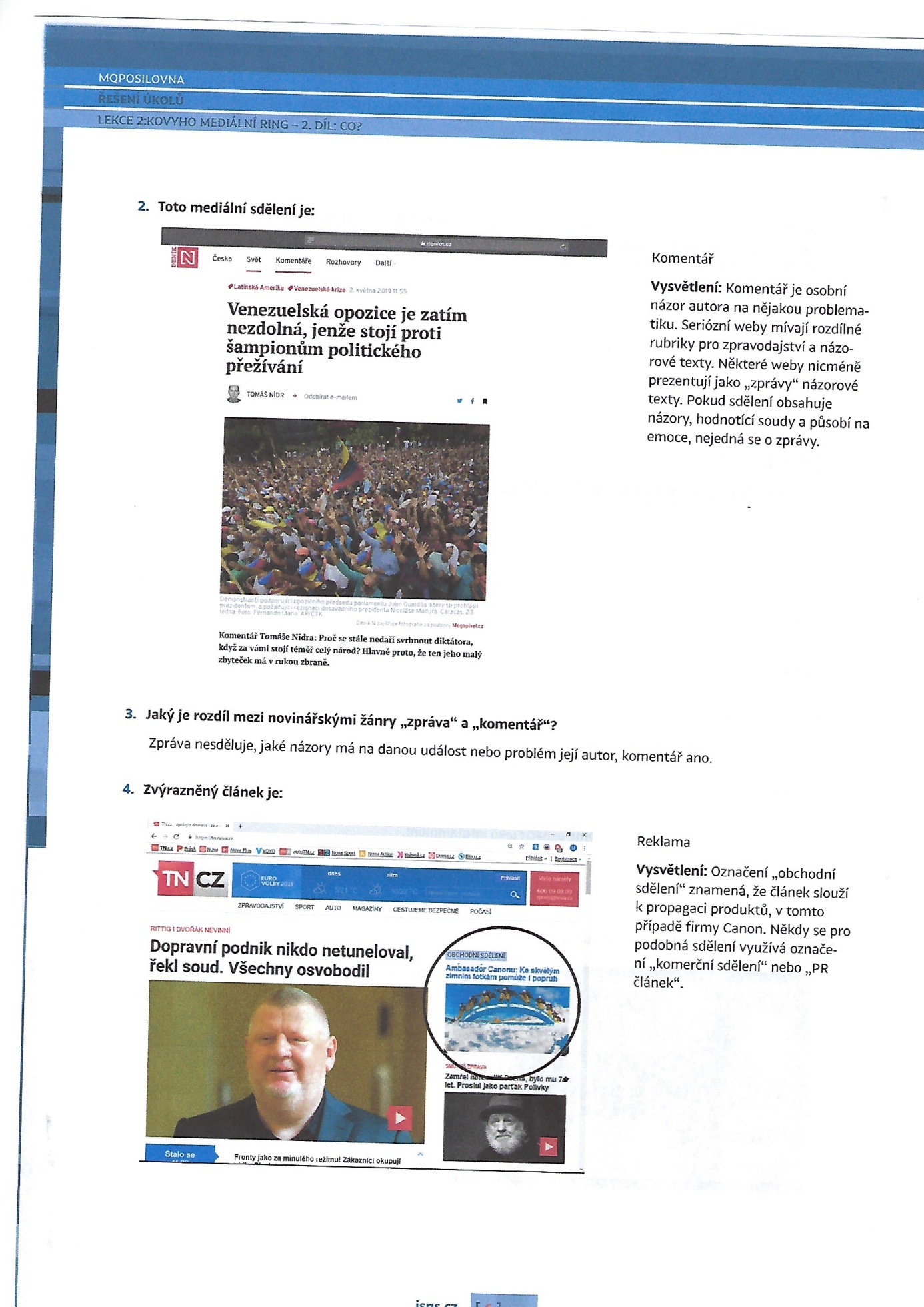 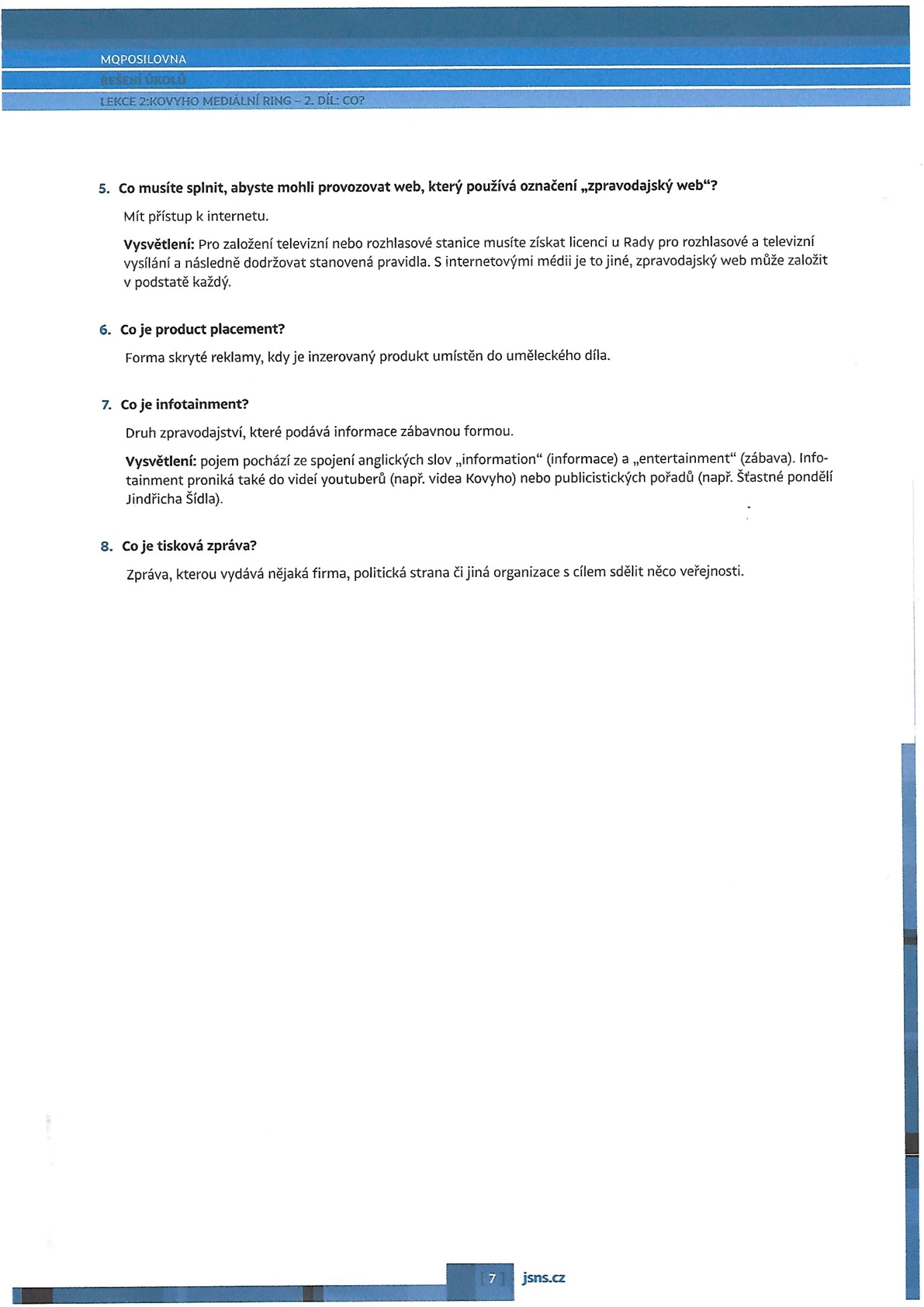 